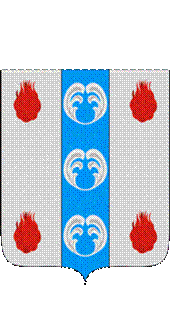 Российская ФедерацияНовгородская областьДУМА ПОДДОРСКОГО МУНИЦИПАЛЬНОГО РАЙОНАР Е Ш Е Н И Еот 24.02.2022 № 117с. ПоддорьеВ соответствии с Федеральным законом от 7 февраля 2011 года № 6-ФЗ «Об общих принципах организации и деятельности контрольно-счетных органов субъектов Российской Федерации и муниципальных образований», п. 2.2. Положения о Контрольно-счетной Палате, утвержденного решением Думы  Поддорского муниципального района от 02.12.2011 № 469 «О Контрольно-счетной Палате»,  заключения  Счетной палаты Новгородской области,  рассмотрев предложение председателя Думы Поддорского муниципального района  Дума Поддорского муниципального районаРЕШИЛА:1. Назначить на должность председателя Контрольно-счетной Палаты Поддорского муниципального района Семёнову Татьяну Геннадьевну с 01.03.2022 года.2. Опубликовать решение Думы в муниципальной газете «Вестник Поддорского муниципального района».Главамуниципального района                                                        Е.В.ПанинаПредседатель ДумыПоддорского муниципального района                              Т.Н.КрутоваО назначении на должность председателя Контрольно-счетной Палаты Поддорского муниципального района